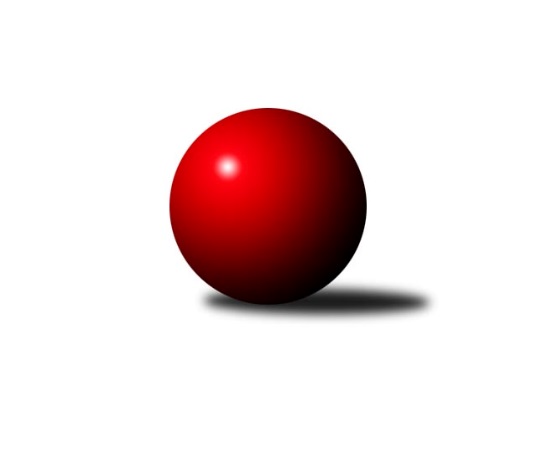 Č.8Ročník 2013/2014	2.11.2013Nejlepšího výkonu v tomto kole: 2644 dosáhlo družstvo: TJ  Odry ˝A˝Severomoravská divize 2013/2014Výsledky 8. kolaSouhrnný přehled výsledků:SKK Ostrava B	- TJ Jiskra Rýmařov ˝A˝	6:10	2408:2430		2.11.KK Minerva Opava ˝A˝	- Sokol Přemyslovice ˝B˝	12:4	2596:2498		2.11.TJ Sokol Chvalíkovice ˝A˝	- TJ Sokol Sedlnice ˝A˝	10:6	2478:2437		2.11.TJ Pozemstav Prostějov	- SKK Jeseník ˝A˝	15:1	2640:2507		2.11.KK Lipník nad Bečvou ˝A˝	- TJ Horní Benešov ˝B˝	4:12	2432:2568		2.11.TJ  Odry ˝A˝	- KK Hranice ˝A˝	12:4	2644:2565		2.11.TJ Opava ˝C˝	- TJ Opava ˝B˝	4:12	2509:2579		2.11.Tabulka družstev:	1.	TJ  Odry ˝A˝	8	8	0	0	102 : 26 	 	 2615	16	2.	TJ Jiskra Rýmařov ˝A˝	8	6	2	0	84 : 44 	 	 2540	14	3.	TJ Pozemstav Prostějov	8	6	0	2	77 : 51 	 	 2516	12	4.	TJ Sokol Chvalíkovice ˝A˝	8	5	1	2	73 : 55 	 	 2565	11	5.	KK Minerva Opava ˝A˝	8	5	0	3	64 : 64 	 	 2559	10	6.	SKK Jeseník ˝A˝	8	4	0	4	68 : 60 	 	 2618	8	7.	TJ Opava ˝B˝	8	3	0	5	66 : 62 	 	 2559	6	8.	TJ Sokol Sedlnice ˝A˝	8	3	0	5	60 : 68 	 	 2513	6	9.	TJ Horní Benešov ˝B˝	8	3	0	5	58 : 70 	 	 2605	6	10.	KK Lipník nad Bečvou ˝A˝	8	3	0	5	54 : 74 	 	 2461	6	11.	Sokol Přemyslovice ˝B˝	8	2	1	5	51 : 77 	 	 2497	5	12.	KK Hranice ˝A˝	8	2	1	5	51 : 77 	 	 2495	5	13.	SKK Ostrava B	8	2	0	6	46 : 82 	 	 2423	4	14.	TJ Opava ˝C˝	8	1	1	6	42 : 86 	 	 2415	3Podrobné výsledky kola:	 SKK Ostrava B	2408	6:10	2430	TJ Jiskra Rýmařov ˝A˝	Tomáš Polášek	 	 202 	 215 		417 	 0:2 	 420 	 	212 	 208		Milan Dědáček	Dominik Böhm	 	 188 	 205 		393 	 2:0 	 364 	 	183 	 181		Jaroslav Heblák	Jan Pavlosek	 	 189 	 202 		391 	 0:2 	 397 	 	202 	 195		Věra Tomanová	Lenka Pouchlá	 	 200 	 196 		396 	 2:0 	 393 	 	211 	 182		Josef Matušek	Miroslav Složil	 	 230 	 201 		431 	 2:0 	 397 	 	200 	 197		Josef Pilatík	Daneš Šodek	 	 180 	 200 		380 	 0:2 	 459 	 	230 	 229		Jaroslav Tezzelerozhodčí: Nejlepší výkon utkání: 459 - Jaroslav Tezzele	 KK Minerva Opava ˝A˝	2596	12:4	2498	Sokol Přemyslovice ˝B˝	Zdeněk Chlopčík	 	 203 	 219 		422 	 2:0 	 419 	 	227 	 192		Miroslav Ondrouch	Pavel Martinec	 	 230 	 220 		450 	 2:0 	 383 	 	196 	 187		Milan Smékal	Aleš Fischer	 	 197 	 202 		399 	 0:2 	 413 	 	223 	 190		Milan Dvorský	Josef Plšek	 	 203 	 221 		424 	 0:2 	 443 	 	219 	 224		Jiří Šoupal	Luděk Slanina	 	 229 	 221 		450 	 2:0 	 416 	 	205 	 211		Jan Sedláček	Tomáš Slavík	 	 241 	 210 		451 	 2:0 	 424 	 	220 	 204		Zdeněk Grulichrozhodčí: Nejlepší výkon utkání: 451 - Tomáš Slavík	 TJ Sokol Chvalíkovice ˝A˝	2478	10:6	2437	TJ Sokol Sedlnice ˝A˝	David Hendrych	 	 213 	 205 		418 	 2:0 	 399 	 	194 	 205		Martin Juřica	Vladimír Kostka	 	 192 	 200 		392 	 0:2 	 401 	 	187 	 214		Adam Chvostek	Roman Beinhauer	 	 235 	 216 		451 	 2:0 	 407 	 	198 	 209		Jaroslav Tobola	Jakub Hendrych	 	 211 	 195 		406 	 2:0 	 389 	 	196 	 193		Zdeněk Skala	Vladimír Valenta	 	 197 	 198 		395 	 0:2 	 412 	 	207 	 205		Milan Janyška	Radek Hendrych	 	 206 	 210 		416 	 0:2 	 429 	 	206 	 223		Jan Stuchlíkrozhodčí: Nejlepší výkon utkání: 451 - Roman Beinhauer	 TJ Pozemstav Prostějov	2640	15:1	2507	SKK Jeseník ˝A˝	Jan Stískal	 	 220 	 207 		427 	 1:1 	 427 	 	200 	 227		Petr Šulák	Miroslav Plachý	 	 220 	 207 		427 	 2:0 	 394 	 	206 	 188		Jiří Fárek	František Tokoš	 	 202 	 239 		441 	 2:0 	 439 	 	215 	 224		Václav Smejkal	Eva Růžičková	 	 224 	 218 		442 	 2:0 	 407 	 	210 	 197		Jiří Vrba	Tomáš Fraus	 	 212 	 222 		434 	 2:0 	 393 	 	183 	 210		Zdeněk Janoud	Roman Rolenc	 	 216 	 253 		469 	 2:0 	 447 	 	217 	 230		Josef Toušrozhodčí: Nejlepší výkon utkání: 469 - Roman Rolenc	 KK Lipník nad Bečvou ˝A˝	2432	4:12	2568	TJ Horní Benešov ˝B˝	Zdeněk Macháček	 	 189 	 200 		389 	 0:2 	 453 	 	230 	 223		Vladislav Pečinka	Richard Štětka	 	 210 	 216 		426 	 0:2 	 459 	 	230 	 229		Petr Rak	Vlastimila Kolářová	 	 185 	 182 		367 	 0:2 	 411 	 	215 	 196		Vlastimil Skopalík	Vilém Zeiner	 	 200 	 201 		401 	 0:2 	 432 	 	224 	 208		Michal Klich	Jitka Szczyrbová	 	 219 	 215 		434 	 2:0 	 401 	 	208 	 193		Michal Blažek	Zdeněk Macháček	 	 199 	 216 		415 	 2:0 	 412 	 	204 	 208		Petr Dankovičrozhodčí: Nejlepší výkon utkání: 459 - Petr Rak	 TJ  Odry ˝A˝	2644	12:4	2565	KK Hranice ˝A˝	Stanislav Ovšák	 	 210 	 226 		436 	 2:0 	 420 	 	230 	 190		Petr Pavelka	Jana Frydrychová	 	 233 	 208 		441 	 2:0 	 436 	 	216 	 220		František Opravil	Miroslav Dimidenko	 	 202 	 213 		415 	 0:2 	 435 	 	205 	 230		Vladimír Hudec	Stanislava Ovšáková	 	 217 	 218 		435 	 0:2 	 444 	 	237 	 207		Dalibor Vinklar	Karel Chlevišťan	 	 228 	 237 		465 	 2:0 	 409 	 	183 	 226		Jiří Terrich *1	Petr Dvorský	 	 213 	 239 		452 	 2:0 	 421 	 	203 	 218		Anna Ledvinovározhodčí: střídání: *1 od 51. hodu Jaroslav LedvinaNejlepší výkon utkání: 465 - Karel Chlevišťan	 TJ Opava ˝C˝	2509	4:12	2579	TJ Opava ˝B˝	Michal Blažek	 	 207 	 247 		454 	 2:0 	 440 	 	223 	 217		Vladimír Peter	Rudolf Tvrdoň	 	 210 	 203 		413 	 0:2 	 449 	 	234 	 215		Josef Němec	Dana Lamichová	 	 194 	 212 		406 	 0:2 	 417 	 	207 	 210		Petr Hendrych	Karel Škrobánek	 	 201 	 212 		413 	 0:2 	 437 	 	207 	 230		Rudolf Haim	Jana Tvrdoňová	 	 212 	 203 		415 	 0:2 	 429 	 	218 	 211		Pavel Kovalčík	Tomáš Valíček	 	 202 	 206 		408 	 2:0 	 407 	 	212 	 195		Milan Jahnrozhodčí: Nejlepší výkon utkání: 454 - Michal BlažekPořadí jednotlivců:	jméno hráče	družstvo	celkem	plné	dorážka	chyby	poměr kuž.	Maximum	1.	Stanislava Ovšáková 	TJ  Odry ˝A˝	454.70	305.1	149.7	2.5	4/4	(483)	2.	Josef Touš 	SKK Jeseník ˝A˝	449.10	299.1	150.1	1.4	5/5	(484)	3.	Michal Klich 	TJ Horní Benešov ˝B˝	445.80	295.8	150.0	3.6	5/5	(478)	4.	Tomáš Slavík 	KK Minerva Opava ˝A˝	445.15	302.3	142.9	2.3	5/5	(466)	5.	Anna Ledvinová 	KK Hranice ˝A˝	443.10	294.1	149.0	1.8	5/5	(474)	6.	Václav Smejkal 	SKK Jeseník ˝A˝	442.85	299.6	143.3	4.4	5/5	(471)	7.	Vladimír Heiser 	KK Minerva Opava ˝A˝	442.75	297.2	145.6	1.7	4/5	(468)	8.	Aleš Staněk 	TJ Sokol Chvalíkovice ˝A˝	441.50	296.6	144.9	4.8	5/5	(462)	9.	Jan Stuchlík 	TJ Sokol Sedlnice ˝A˝	441.00	301.3	139.8	7.0	4/6	(452)	10.	Karel Chlevišťan 	TJ  Odry ˝A˝	440.90	298.7	142.3	1.6	4/4	(493)	11.	Pavel Kovalčík 	TJ Opava ˝B˝	439.65	290.9	148.8	4.5	4/4	(474)	12.	Vladislav Pečinka 	TJ Horní Benešov ˝B˝	439.40	294.2	145.2	4.0	5/5	(480)	13.	Petr Dankovič 	TJ Horní Benešov ˝B˝	439.35	291.0	148.4	4.4	5/5	(473)	14.	Jaroslav Tezzele 	TJ Jiskra Rýmařov ˝A˝	438.56	302.2	136.3	3.9	6/6	(466)	15.	David Hendrych 	TJ Sokol Chvalíkovice ˝A˝	437.10	296.9	140.3	3.1	5/5	(461)	16.	Vladimír Peter 	TJ Opava ˝B˝	436.90	293.7	143.2	3.1	4/4	(480)	17.	Milan Dědáček 	TJ Jiskra Rýmařov ˝A˝	435.70	296.0	139.7	2.4	5/6	(472)	18.	Marek Frydrych 	TJ  Odry ˝A˝	435.06	297.1	137.9	2.9	4/4	(513)	19.	Milan Janyška 	TJ Sokol Sedlnice ˝A˝	434.28	293.9	140.4	3.2	6/6	(486)	20.	Zdeněk Grulich 	Sokol Přemyslovice ˝B˝	433.80	296.4	137.4	3.7	5/6	(454)	21.	Luděk Slanina 	KK Minerva Opava ˝A˝	433.24	290.9	142.4	3.5	5/5	(462)	22.	Zdeněk Janoud 	SKK Jeseník ˝A˝	431.35	303.9	127.5	6.3	5/5	(463)	23.	Vlastimil Skopalík 	TJ Horní Benešov ˝B˝	430.80	291.8	139.1	4.9	5/5	(455)	24.	Milan Jahn 	TJ Opava ˝B˝	430.67	290.3	140.3	2.7	3/4	(492)	25.	Petr Rak 	TJ Horní Benešov ˝B˝	429.60	293.4	136.2	4.3	5/5	(459)	26.	Miroslav Dimidenko 	TJ  Odry ˝A˝	429.40	292.6	136.9	4.1	4/4	(460)	27.	Petr Hendrych 	TJ Opava ˝B˝	428.89	287.4	141.4	4.6	3/4	(449)	28.	Petr Šulák 	SKK Jeseník ˝A˝	427.93	296.5	131.5	4.9	5/5	(460)	29.	Adam Chvostek 	TJ Sokol Sedlnice ˝A˝	427.00	290.7	136.3	5.7	6/6	(464)	30.	Richard Štětka 	KK Lipník nad Bečvou ˝A˝	427.00	294.1	132.9	4.0	4/4	(455)	31.	Jiří Vrba 	SKK Jeseník ˝A˝	426.73	293.1	133.6	6.0	5/5	(439)	32.	Zdeněk Chlopčík 	KK Minerva Opava ˝A˝	426.67	292.2	134.5	4.5	4/5	(459)	33.	Eva Růžičková 	TJ Pozemstav Prostějov	426.15	289.0	137.2	5.6	5/5	(444)	34.	Martin Bilíček 	TJ Horní Benešov ˝B˝	426.08	289.3	136.8	5.2	4/5	(477)	35.	Roman Rolenc 	TJ Pozemstav Prostějov	426.00	294.5	131.5	6.1	4/5	(469)	36.	Pavel Martinec 	KK Minerva Opava ˝A˝	425.93	288.6	137.3	2.5	5/5	(457)	37.	Vladimír Valenta 	TJ Sokol Chvalíkovice ˝A˝	425.25	294.4	130.9	6.3	5/5	(464)	38.	Jan Sedláček 	Sokol Přemyslovice ˝B˝	425.20	289.6	135.6	4.5	5/6	(488)	39.	Lenka Pouchlá 	SKK Ostrava B	425.13	295.9	129.2	3.8	4/5	(458)	40.	Vladimír Kostka 	TJ Sokol Chvalíkovice ˝A˝	424.70	288.2	136.5	6.6	5/5	(450)	41.	Dalibor Vinklar 	KK Hranice ˝A˝	423.88	285.3	138.6	4.1	4/5	(447)	42.	Miroslav Plachý 	TJ Pozemstav Prostějov	423.19	290.5	132.7	6.9	4/5	(474)	43.	Josef Jurda 	TJ Pozemstav Prostějov	422.63	288.9	133.8	4.0	4/5	(458)	44.	Josef Matušek 	TJ Jiskra Rýmařov ˝A˝	422.08	292.5	129.6	6.2	6/6	(442)	45.	Stanislav Ovšák 	TJ  Odry ˝A˝	421.75	293.5	128.3	6.1	4/4	(436)	46.	Jaroslav Chvostek 	TJ Sokol Sedlnice ˝A˝	421.60	287.4	134.2	5.5	5/6	(437)	47.	Aleš Fischer 	KK Minerva Opava ˝A˝	421.42	296.1	125.3	5.3	4/5	(454)	48.	František Tokoš 	TJ Pozemstav Prostějov	421.13	288.1	133.0	8.1	4/5	(450)	49.	Věra Tomanová 	TJ Jiskra Rýmařov ˝A˝	420.50	282.7	137.8	3.7	6/6	(462)	50.	Josef Pilatík 	TJ Jiskra Rýmařov ˝A˝	420.00	287.8	132.2	6.7	6/6	(467)	51.	Petr Pavelka 	KK Hranice ˝A˝	418.75	286.8	132.0	4.9	5/5	(437)	52.	Jakub Hendrych 	TJ Sokol Chvalíkovice ˝A˝	418.38	290.6	127.8	6.4	4/5	(433)	53.	Josef Němec 	TJ Opava ˝B˝	418.00	282.7	135.3	5.3	3/4	(456)	54.	Jitka Szczyrbová 	KK Lipník nad Bečvou ˝A˝	416.75	287.3	129.5	5.4	4/4	(469)	55.	Dominik Böhm 	SKK Ostrava B	416.45	292.5	124.0	6.9	5/5	(431)	56.	Jiří Šoupal 	Sokol Přemyslovice ˝B˝	416.28	293.8	122.5	6.4	6/6	(443)	57.	Rudolf Haim 	TJ Opava ˝B˝	416.25	287.3	129.0	7.1	4/4	(439)	58.	Josef Čapka 	TJ Pozemstav Prostějov	415.88	306.6	109.3	8.8	4/5	(454)	59.	Maciej Basista 	TJ Opava ˝B˝	415.25	287.1	128.2	5.6	4/4	(460)	60.	Jan Pavlosek 	SKK Ostrava B	415.17	288.1	127.1	6.0	4/5	(429)	61.	Pavel Močár 	Sokol Přemyslovice ˝B˝	415.00	286.2	128.8	8.2	4/6	(449)	62.	Zdeněk Macháček 	KK Lipník nad Bečvou ˝A˝	414.81	281.3	133.6	4.5	4/4	(446)	63.	František Opravil 	KK Hranice ˝A˝	414.50	289.5	125.0	5.5	4/5	(437)	64.	Tomáš Valíček 	TJ Opava ˝C˝	414.40	283.5	130.9	5.7	4/4	(446)	65.	Karel Škrobánek 	TJ Opava ˝C˝	413.50	279.7	133.8	6.0	4/4	(435)	66.	Zdeněk Skala 	TJ Sokol Sedlnice ˝A˝	413.20	285.3	127.9	4.3	5/6	(439)	67.	Miroslav Ondrouch 	Sokol Přemyslovice ˝B˝	413.17	285.7	127.5	5.3	6/6	(461)	68.	Martin Juřica 	TJ Sokol Sedlnice ˝A˝	412.80	292.8	120.0	8.0	5/6	(439)	69.	Radek Hendrych 	TJ Sokol Chvalíkovice ˝A˝	412.47	287.9	124.5	4.9	5/5	(425)	70.	Milan Dvorský 	Sokol Přemyslovice ˝B˝	412.33	284.2	128.1	6.5	6/6	(452)	71.	Dana Lamichová 	TJ Opava ˝C˝	411.00	288.3	122.7	7.0	4/4	(445)	72.	Vladimír Hudec 	KK Hranice ˝A˝	409.50	289.4	120.1	7.8	4/5	(435)	73.	Zdeněk Macháček 	KK Lipník nad Bečvou ˝A˝	406.50	284.8	121.7	6.8	3/4	(419)	74.	Jaroslav Heblák 	TJ Jiskra Rýmařov ˝A˝	403.10	287.2	115.9	10.9	5/6	(446)	75.	Petr Hendrych 	KK Lipník nad Bečvou ˝A˝	402.88	282.8	120.1	7.3	4/4	(419)	76.	Tomáš Polášek 	SKK Ostrava B	399.80	272.9	126.9	7.7	5/5	(417)	77.	Miroslav Složil 	SKK Ostrava B	397.95	275.6	122.4	6.5	5/5	(431)	78.	Jaroslav Ledvina 	KK Hranice ˝A˝	394.00	278.4	115.6	8.8	4/5	(434)	79.	Rudolf Tvrdoň 	TJ Opava ˝C˝	392.25	281.9	110.4	8.8	4/4	(413)	80.	Vilém Zeiner 	KK Lipník nad Bečvou ˝A˝	391.73	283.3	108.5	11.7	3/4	(407)	81.	Zdeněk Kuna 	SKK Ostrava B	391.42	272.5	118.9	7.8	4/5	(409)	82.	Josef Plšek 	KK Minerva Opava ˝A˝	388.42	277.4	111.0	8.2	4/5	(435)	83.	Jana Tvrdoňová 	TJ Opava ˝C˝	387.50	277.9	109.6	9.7	3/4	(426)	84.	Petr Schwalbe 	TJ Opava ˝C˝	382.22	270.4	111.8	12.8	3/4	(413)		Rostislav Cundrla 	SKK Jeseník ˝A˝	481.00	328.0	153.0	0.0	1/5	(481)		Veronika Poláčková 	TJ Sokol Sedlnice ˝A˝	456.00	289.0	167.0	5.0	1/6	(456)		Petr Dvorský 	TJ  Odry ˝A˝	454.75	297.8	157.0	2.0	2/4	(459)		Michal Blažek 	TJ Opava ˝C˝	451.13	306.1	145.0	3.3	2/4	(459)		Jaromír Hendrych ml. 	TJ Horní Benešov ˝B˝	450.00	297.0	153.0	3.0	1/5	(450)		Ladislav Janáč 	TJ Jiskra Rýmařov ˝A˝	447.17	305.5	141.7	4.3	3/6	(461)		Jiří Vrba 	SKK Jeseník ˝A˝	446.67	306.3	140.3	3.3	3/5	(459)		Michal Vavrák 	TJ Horní Benešov ˝B˝	443.00	292.0	151.0	8.0	1/5	(443)		Luděk Zeman 	TJ Horní Benešov ˝B˝	439.50	311.5	128.0	8.5	1/5	(447)		Roman Beinhauer 	TJ Sokol Chvalíkovice ˝A˝	438.50	296.8	141.8	4.3	2/5	(451)		Tomáš Fraus 	TJ Pozemstav Prostějov	435.25	299.8	135.5	4.8	2/5	(473)		Jana Frydrychová 	TJ  Odry ˝A˝	432.75	306.1	126.6	7.1	2/4	(481)		Martin Zaoral 	TJ Pozemstav Prostějov	425.33	280.0	145.3	5.3	3/5	(438)		Jiří Koloděj 	SKK Ostrava B	418.00	288.0	130.0	4.0	1/5	(418)		Jiří Fárek 	SKK Jeseník ˝A˝	413.75	296.3	117.5	6.5	2/5	(439)		Iveta Babincová 	TJ  Odry ˝A˝	412.00	294.0	118.0	10.0	1/4	(412)		Josef Schwarz 	KK Hranice ˝A˝	411.50	289.0	122.5	10.0	2/5	(421)		Jaroslav Tobola 	TJ Sokol Sedlnice ˝A˝	410.33	282.5	127.8	5.0	2/6	(436)		Michal Blažek 	TJ Horní Benešov ˝B˝	407.75	283.8	124.0	5.8	2/5	(425)		Jiří Kankovský 	Sokol Přemyslovice ˝B˝	404.50	290.5	114.0	9.0	2/6	(408)		Štěpán Charník 	TJ Jiskra Rýmařov ˝A˝	404.00	287.0	117.0	7.0	1/6	(404)		Vlastimila Kolářová 	KK Lipník nad Bečvou ˝A˝	401.00	285.5	115.5	9.5	2/4	(435)		Jiří Terrich 	KK Hranice ˝A˝	399.11	280.0	119.1	6.3	3/5	(415)		Jan Stískal 	TJ Pozemstav Prostějov	396.50	284.5	112.0	10.5	2/5	(427)		Jan Špalek 	KK Lipník nad Bečvou ˝A˝	395.00	285.0	110.0	9.5	2/4	(395)		Martin Zavacký 	SKK Jeseník ˝A˝	394.50	273.0	121.5	9.5	1/5	(405)		Lubomír Škrobánek 	TJ Opava ˝C˝	394.00	289.0	105.0	8.0	1/4	(394)		Antonín Hendrych 	TJ Sokol Chvalíkovice ˝A˝	393.00	277.0	116.0	6.0	1/5	(393)		Miroslav Setinský 	SKK Jeseník ˝A˝	391.00	275.0	116.0	10.0	1/5	(391)		Marcela Jurníčková 	Sokol Přemyslovice ˝B˝	386.00	267.0	119.0	14.0	1/6	(386)		Stanislav Feike 	TJ Pozemstav Prostějov	385.50	280.0	105.5	8.0	1/5	(389)		Milan Smékal 	Sokol Přemyslovice ˝B˝	383.00	259.0	124.0	11.0	1/6	(383)		Daneš Šodek 	SKK Ostrava B	381.50	275.0	106.5	9.0	2/5	(436)		David Juřica 	TJ Sokol Sedlnice ˝A˝	380.00	276.0	104.0	12.0	1/6	(380)		Jaroslav Koppa 	KK Lipník nad Bečvou ˝A˝	378.50	270.0	108.5	10.0	1/4	(382)		Jana Kulhánková 	KK Lipník nad Bečvou ˝A˝	373.00	269.0	104.0	11.0	1/4	(373)		Jakub Telařík 	TJ Sokol Sedlnice ˝A˝	348.00	268.5	79.5	17.5	2/6	(363)		Petr Šebestík 	SKK Ostrava B	347.00	246.0	101.0	16.0	1/5	(347)		Karel Michalka 	TJ Opava ˝C˝	346.00	232.0	114.0	9.0	1/4	(346)Sportovně technické informace:Starty náhradníků:registrační číslo	jméno a příjmení 	datum startu 	družstvo	číslo startu
Hráči dopsaní na soupisku:registrační číslo	jméno a příjmení 	datum startu 	družstvo	Program dalšího kola:9. kolo9.11.2013	so	9:00	TJ Opava ˝B˝ - SKK Ostrava B	9.11.2013	so	9:00	KK Hranice ˝A˝ - KK Lipník nad Bečvou ˝A˝	9.11.2013	so	9:00	TJ Sokol Sedlnice ˝A˝ - TJ Pozemstav Prostějov	9.11.2013	so	10:00	TJ Jiskra Rýmařov ˝A˝ - KK Minerva Opava ˝A˝	9.11.2013	so	10:00	SKK Jeseník ˝A˝ - TJ  Odry ˝A˝	9.11.2013	so	15:30	Sokol Přemyslovice ˝B˝ - TJ Sokol Chvalíkovice ˝A˝	9.11.2013	so	16:00	TJ Horní Benešov ˝B˝ - TJ Opava ˝C˝	Nejlepší šestka kola - absolutněNejlepší šestka kola - absolutněNejlepší šestka kola - absolutněNejlepší šestka kola - absolutněNejlepší šestka kola - dle průměru kuželenNejlepší šestka kola - dle průměru kuželenNejlepší šestka kola - dle průměru kuželenNejlepší šestka kola - dle průměru kuželenNejlepší šestka kola - dle průměru kuželenPočetJménoNázev týmuVýkonPočetJménoNázev týmuPrůměr (%)Výkon3xRoman RolencProstějov4691xPetr RakHorní Benešov B113.514594xKarel ChlevišťanTJ Odry4651xJaroslav TezzeleRýmařov A113.134591xPetr RakHorní Benešov B4592xVladislav PečinkaHorní Benešov B112.034532xJaroslav TezzeleRýmařov A4591xRoman BeinhauerChvalíkov. A110.54511xMichal BlažekOpava C4543xRoman RolencProstějov108.764692xVladislav PečinkaHorní Benešov B4532xJitka SzczyrbováKK Lipník A107.33434